Complete Analysis On Professional Dating CoachThese days, there are lots of single men who are looking for dating advice from experienced and professional experts. People also call these professionals the dating coaches that suggest men develop their confidence and personality facing women. A well-qualified and experienced dating coach can enable you to boost your dating skills in order that you can easily obtain your dating goals. In order to achieve your dating life, these dating coaches can allow you to offer you various tips and advice you will better know about here. The most basic advice offered by the dating coach will help their clients to find those issues that they miss. There are many life situations and cases in your dating life when all the men make a lot of mistakes when attempting to impress their girl. Visit the following site, if you are searching for more information regarding dating coach in london.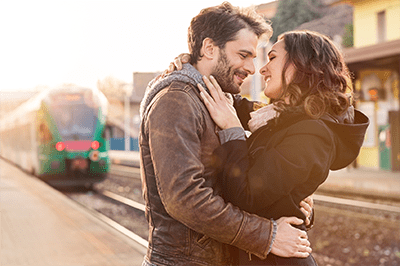 Moreover, a few of the men don't get a notion of the wrong things that they have done before the girls that will show an adverse impact on their image. For this reason it is recommended to take advice from these professional dating coaches that will help you to get your entire answers on certain dating aspects. With their help, you can easily correct your habits while going on a date with your partner. Dating coaches are professionally trained people while they help their clients instantly on those aspects if they are getting in the wrong way. Men have certain misconceptions regarding two things that easily could be solved with assistance from these dating coaches. This is also one of the finest pieces of advice and tips that can be given from the dating coach to their clients. Based on certain misconceptions regarding a lot of the men, they thought that women can quickly be impressed with good looks. This sort of fact is different for several cases as women can certainly be impressed with a good impression. This can be a basic thing that men can know from their dating coach. It can also be a simple thing to take into account by the men on their date in order to avoid any wrong and negative things. Basically, dating advice is preferred by those men who desire genuine aid in their dating life. A professional and successful dating coach has the capacity to help these people who want serious advice to improve their dating life. Contacting them can have the ability to get the most effective dating advice from the experts. In the event that you contact the best and reputable dating coach then they know and understand the requirements of the clients and motivate them to improve their dating life. It can be seen that men who suffer a great deal inside their life related to dating mostly prefer to see these dating coaches for better help.